Grandir dans la vérité, grandir dans l'espérance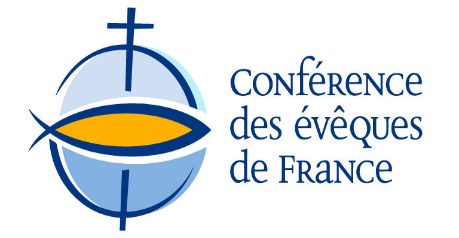 Message Face aux abus de pouvoir, de conscience et  aux abus sexuels commis par des ministres ordonnés ou des consacrés, les évêques membres du Conseil permanent adressent un message à tous les baptisés, fidèles de l’Église catholique présente en France.Chers frères et sœurs baptisés, fidèles de l’Église catholique présente en France,Réunis comme tous les mois, évêques membres du Conseil permanent, nous souhaitons vous adresser un message au début de ce temps de carême qui est un temps de conversion. Le jour du mercredi des Cendres, en nous marquant le célébrant nous a dit : « Convertis-toi et crois à l’Évangile. »Nous sommes, ensemble, très affectés et troublés par les révélations faites au sujet des actes parfois criminels commis par des ministres ordonnés ou des consacrés sur des mineurs ou même des adultes dans l’Église universelle et chez nous aussi. Ces comportements immoraux nous scandalisent et atteignent notre confiance dans l’Église, dans ceux et celles qui pourtant ont consacré leur vie à Dieu. Des personnes victimes, souvent membres de nos communautés, ont révélé ce qu’elles ont subi et leur profonde blessure qu’elle soit psychologique, spirituelle ou corporelle. Nous les remercions d’avoir osé parler. Grâce à leur témoignage, une profonde prise de conscience s’est réalisée. Une grande opération-vérité s’est ouverte. Dans notre foi, la parole du Christ « La vérité vous rendra libres » (Jn 8,32) est à l’œuvre. C’est douloureux car le mal est profond. Avec le Pape François, nous disons qu’il s’agit d’abus de pouvoir, de conscience et d’abus sexuels.Nous savions que l’Église est sainte de la sainteté de Dieu, mais qu’en elle se trouvent aussi des hommes et des femmes pécheurs, appelés pourtant par Dieu à être cette communauté qui, dans le temps de l’histoire, porte l’espérance des hommes et rend témoignage à sa bonté. Il est à l’origine de toute vie et par son Fils Jésus Il nous sauve du mensonge de nos vies et nous libère du poids du péché, de celui de la violence faite aux autres. Nous avons confiance en Lui et en son Église.La fête de l’appel des catéchumènes, ce premier dimanche de carême, nous a fait vivre la fécondité de l’Église. Elle a accompagné l’œuvre de l’Esprit dans le cœur d’hommes et de femmes qui ont reconnu sa présence et se sont tournés vers elle pour être accompagnés dans leur expérience nouvelle. Les communautés chrétiennes les ont accueillis et guidés. De nombreux prêtres, des diacres, des consacrés, des fidèles laïcs leur ont donné le meilleur d’eux-mêmes, c’est-à-dire la Parole de Dieu, le témoignage sur Jésus, la vie en communauté, le souci des petits et des pauvres et encore la manière de trouver Dieu dans la prière du cœur et dans l’assemblée chrétienne !Le message de Pâques déjà nous éclaire : « Ne craignez pas, c’est moi. La Paix soit avec vous ! ». Nous ne sommes pas abandonnés, nous sommes purifiés. Nous sommes remis devant notre vocation de baptisés !Poursuivons notre mission de porteurs d’espérance. Nous allons continuer notre effort de conversion dans les domaines où certains ont péché. Nous allons poursuivre notre écoute des personnes victimes et travailler avec elles. Nous aurons besoin de chacun pour être des acteurs de vérité, pour apporter ses compétences pour rendre notre Église plus sainte dans la vie de tous ses membres et dans sa manière de vivre.Oui, chers Frères et Sœurs, le Seigneur nous aime. Il nous renouvelle dans notre mission de baptisés. Entendons son appel : « Vous donc vous serez parfaits comme votre Père céleste est parfait. » (Mt 5, 48).Bon Carême, bonne montée vers Pâques à la suite du Christ-Sauveur.12 mars 2019Le Conseil permanent de la Conférence des évêques de France
Mgr Georges PONTIER, Archevêque de Marseille, président de la CEF
Mgr Pierre-Marie CARRÉ, Archevêque de Montpellier, vice-président de la CEF
Mgr Pascal DELANNOY, Évêque de Saint-Denis, vice-président de la CEF
Mgr Michel AUPETIT, Archevêque de Paris
Mgr Jean-Pierre BATUT, Évêque de Blois
Mgr François FONLUPT, Évêque de Rodez
Mgr Stanislas LALANNE, Évêque de Pontoise
Mgr Philippe MOUSSET, Évêque de Périgueux
Mgr Benoît RIVIÈRE, Évêque d’Autun
Mgr Pascal WINTZER, Archevêque de Poitiers